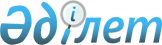 О внесении изменений в постановление Правления Национального Банка Республики Казахстан от 27 марта 2018 года № 47 "Об утверждении Правил и сроков представления банками сведений о наличии систем управления информационной безопасностью, а также о соблюдении требований к обеспечению информационной безопасности в Национальный координационный центр информационной безопасности"Постановление Правления Агентства Республики Казахстан по регулированию и развитию финансового рынка от 9 февраля 2021 года № 19. Зарегистрировано в Министерстве юстиции Республики Казахстан 19 февраля 2021 года № 22236
      В соответствии с пунктом 6 статьи 61-5 Закона Республики Казахстан от 31 августа 1995 года "О банках и банковской деятельности в Республике Казахстан", Правление Агентства Республики Казахстан по регулированию и развитию финансового рынка ПОСТАНОВЛЯЕТ:
      1. Внести в постановление Правления Национального Банка Республики Казахстан от 27 марта 2018 года № 47 "Об утверждении Правил и сроков представления банками сведений о наличии систем управления информационной безопасностью, а также о соблюдении требований к обеспечению информационной безопасности в Национальный координационный центр информационной безопасности" (зарегистрировано в Реестре государственной регистрации нормативных правовых актов под № 16834, опубликовано 10 мая 2018 года в Эталонном контрольном банке нормативных правовых актов Республики Казахстан) следующие изменения:
      заголовок изложить в следующей редакции:
      "Об утверждении Правил и сроков представления банками, филиалами банков-нерезидентов Республики Казахстан сведений о наличии систем управления информационной безопасностью, а также о соблюдении требований к обеспечению информационной безопасности в Национальный координационный центр информационной безопасности";
      пункт 1 изложить в следующей редакции:
      "1. Утвердить прилагаемые Правила и сроки представления банками, филиалами банков-нерезидентов Республики Казахстан сведений о наличии систем управления информационной безопасностью, а также о соблюдении требований к обеспечению информационной безопасности в Национальный координационный центр информационной безопасности.";
      в Правилах и сроках представления банками сведений о наличии систем управления информационной безопасностью, а также о соблюдении требований к обеспечению информационной безопасности в Национальный координационный центр информационной безопасности, утвержденных указанным постановлением:
      заголовок изложить в следующей редакции:
      "Правила и сроки представления банками, филиалами банков-нерезидентов Республики Казахстан сведений о наличии систем управления информационной безопасностью, а также о соблюдении требований к обеспечению информационной безопасности в Национальный координационный центр информационной безопасности";
      пункт 1 изложить в следующей редакции:
      "1. Настоящие Правила и сроки представления банками, филиалами банков-нерезидентов Республики Казахстан (далее - банк) сведений о наличии систем управления информационной безопасностью, а также о соблюдении требований к обеспечению информационной безопасности в Национальный координационный центр информационной безопасности разработаны в соответствии с Законом Республики Казахстан от 31 августа 1995 года "О банках и банковской деятельности в Республике Казахстан" и устанавливают порядок и сроки представления банками сведений о наличии систем управления информационной безопасностью, а также о соблюдении требований к обеспечению информационной безопасности в Национальный координационный центр информационной безопасности).".
      2. Управлению кибербезопасности в установленном законодательством Республики Казахстан порядке обеспечить:
      1) совместно с Юридическим департаментом государственную регистрацию настоящего постановления в Министерстве юстиции Республики Казахстан;
      2) размещение настоящего постановления на официальном интернет-ресурсе Агентства Республики Казахстан по регулированию и развитию финансового рынка после его официального опубликования; 
      3) в течение десяти рабочих дней после государственной регистрации настоящего постановления представление в Юридический департамент сведений об исполнении мероприятия, предусмотренного подпунктом 2) настоящего пункта.
      3. Контроль за исполнением настоящего постановления возложить на курирующего заместителя Председателя Агентства Республики Казахстан по регулированию и развитию финансового рынка. 
      4. Настоящее постановление вводится в действие по истечении десяти календарных дней после дня его первого официального опубликования.
      "СОГЛАСОВАНО"
Министерство цифрового развития, инноваций
и аэрокосмической промышленности
Республики Казахстан
"__" "__________" 2021 года
					© 2012. РГП на ПХВ «Институт законодательства и правовой информации Республики Казахстан» Министерства юстиции Республики Казахстан
				
      Председатель Агентства 
Республики Казахстан по регулированию и 
развитию финансового рынка 

М. Абылкасымова
